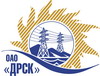 Открытое акционерное общество«Дальневосточная распределительная сетевая  компания»ПРОТОКОЛпроцедуры вскрытия конвертов с заявками участников ПРЕДМЕТ ЗАКУПКИ: право заключения Договора на выполнение работ Выполнение проектно-изыскательских работ  для реконструкции сетей 6/0,4 кВ с. Тигровое для нужд филиала «Приморские электрические сети» (закупка 1680 раздела 2.2.1.  ГКПЗ 2013 г.).Плановая стоимость: 1 450 000,0 руб. без НДС. Указание  о проведении закупки от 29.10.2013 № 137.ПРИСУТСТВОВАЛИ: постоянно действующая Закупочная комиссия 2-го уровня ВОПРОСЫ ЗАСЕДАНИЯ КОНКУРСНОЙ КОМИССИИ:В адрес Организатора закупки поступило 2 (две) заявки на участие в закупке в запечатанных конвертах.Представители Участников закупки, не пожелали присутствовать на  процедуре вскрытия конвертов с заявками.Дата и время начала процедуры вскрытия конвертов с заявками на участие в закупке: 14:00 часов местного времени 15.11.2013 г Место проведения процедуры вскрытия конвертов с заявками на участие в закупке: 675000, г. Благовещенск, ул. Шевченко 28, каб.235.В конвертах обнаружены заявки следующих Участников закупки:РЕШИЛИ:Утвердить протокол вскрытия конвертов с заявками участниковОтветственный секретарь Закупочной комиссии 2 уровня                               О.А.МоторинаТехнический секретарь Закупочной комиссии 2 уровня                                    О.В.Чувашова            № 15/УТПиРг. Благовещенск15 ноября 2013 г.№п/пНаименование Участника закупки и его адрес Предмет и общая цена заявки на участие в закупкеООО «Дальний Восток Энергосервис» 690074, г. Владивосток, ул. Снеговая, 42, оф. 41 434 359,0  руб. без НДС (1 692 543,62 руб. с НДС)ООО «ТехЦентр» 690011, г. Владивосток, ул. 3-я Строительная, 161 400 000,0  руб. без НДС (1652 000,0 руб. С НДС)